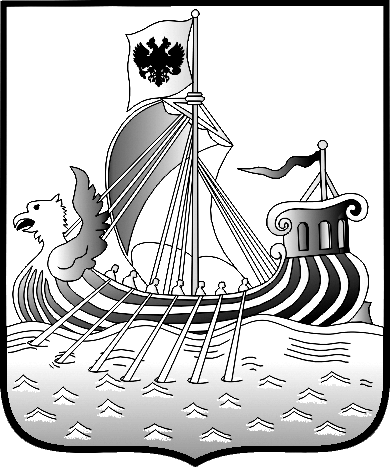 ДЕПАРТАМЕНТАГРОПРОМЫШЛЕННОГО КОМПЛЕКСАКОСТРОМСКОЙ ОБЛАСТИМаршала Новикова ул., . Кострома, Россия, 156961Тел. (4942) 55-16-31, факс (4942) 45-65-41www.apkkostroma.ruE-mail: apk@adm44.ruОКПО 00095667, ОГРН 1034408617484ИНН/КПП 4401009368/440101001 _______________________№________________  на № ______________ от __________________О разработке проектов нормативных актовСЛУЖЕБНАЯ ЗАПИСКАВ целях приведения порядков предоставления мер государственной поддержки в сфере семеноводства с постановлением Правительства Российской Федерации от 14 июля 2012 года № 717 «О государственной программе развития сельского хозяйства и регулирования рынков сельскохозяйственной продукции, сырья и продовольствия на 2013-2020 годы»,  постановлением администрации Костромской области от 27 августа 2018 года № 354-а «Об утверждении государственной программы Костромской области «Развитие сельского хозяйства и регулирование рынков сельскохозяйственной продукции, сырья и продовольствия в Костромской области», а так же в целях совершенствования нормативного правового регулирования предоставления субсидий сельскохозяйственным товаропроизводителям в сфере развития семеноводства разработаны проекты изменений постановлений о внесении изменений в постановления администрации Костромской области от 26 февраля 2018 года № 53-а «О порядке предоставления сельскохозяйственным товаропроизводителям субсидий из областного бюджета на возмещение части затрат на приобретение и создание страхового фонда (запаса) семян сельскохозяйственных культур на территории Костромской области», от 26 февраля 2013 года № 78-а «О порядках предоставления субсидий сельскохозяйственным товаропроизводителям на поддержку отдельных подотраслей растениеводства», от 9 июня 2017 года  № 221-а «О порядке предоставления сельскохозяйственным товаропроизводителям субсидий из областного бюджета на возмещение части затрат на приобретение мини - клубней семенного картофеля, произведенного на территории Костромской области», от 22 сентября 2015 года № 319 – а «О порядке предоставления субсидии из областного бюджета на возмещение части затрат сельскохозяйственным товаропроизводителям Костромской области на приобретение репродукционных семян многолетних трав для развития биологического земледелия».В связи с необходимостью своевременного доведения средств                             на приобретение сельскохозяйственным товаропроизводителям семенного материала, снижения финансовой нагрузки при проведении весенних полевых работ, в целях сокращения сроков разработки проектов постановлений на основании подпункта 1 пункта 12 Положения о порядке проведения оценки регулирующего воздействия проектов нормативных правовых актов Костромской области, утвержденного постановлением администрации Костромской области от 15 ноября 2016 года № 444-а «Об утверждении положения о порядке проведения оценки регулирующего воздействия проектов нормативных правовых актов Костромской области и порядка проведения публичных консультаций в отношении проекта нормативного правового акта Костромской области», прошу установить срок разработки указанных проектов                                                                                                 менее 15 календарных дней.Директор департамента АПК Костромской области							      С.В. ИвановПервый заместитель директора департамента							Д.В.ПетрушинПервый заместитель директорадепартамента 									Д.В. ПетрушинУ.С. Сереброва (4942)55 90 51